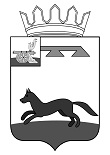 АДМИНИСТРАЦИЯ  МУНИЦИПАЛЬНОГО ОБРАЗОВАНИЯ«ХИСЛАВИЧСКИЙ РАЙОН» СМОЛЕНСКОЙ ОБЛАСТИП О С Т А Н О В Л Е Н И Еот 17 марта 2021 г. №  123О внесении изменений в муниципальную программу «Создание условий для обеспечения качественными услугами ЖКХ и благоустройство территории муниципального образования Хиславичского городского поселения Хиславичского района Смоленской  области» Администрация муниципального образования «Хиславичский район» Смоленской области п о с т а н о в л я е т:Внести в муниципальную программу «Создание условий для обеспечения качественными услугами ЖКХ и благоустройство территории муниципального образования Хиславичского городского поселения Хиславичского района Смоленской  области», утвержденную постановлением Администрации муниципального образования «Хиславичский район» Смоленской области от 10.02.2020 № 72 (в ред. Постановлений Администрации муниципального образования «Хиславичский район» Смоленской области № 488 от 31.08.2020, № 80 от 24.02.2021) следующие изменения:1) в Паспорте муниципальной программы в пункте «Объемы ассигнований муниципальной программы (по годам реализации и в разрезе источников финансирования)»: - цифру «116 185,06» заменить на цифру «117 243,62»;- цифру «64 613,29» заменить на цифру «65 671,85».2) в разделе 4 Паспорта муниципальной программы: - цифру «116 185,06» заменить на цифру «117 243,62»;- цифру «64 613,29» заменить на цифру «65 671,85».3) в Приложение № 2 к муниципальной программе: - изложить в новой редакции Основное мероприятие 3 «Строительство бани в п.Хиславичи Хиславичского района Смоленской области»:раздел «Подпрограмма «Комплексное развитие систем коммунальной инфраструктуры муниципального образования Хиславичского городского поселения»:- дополнить следующими пунктами:- в пункте «Итого по подпрограмме»: в графе 5 цифру «86241,8» заменить на цифру «87280,36»; в графе 6 цифру «56900,0» заменить на цифру «57938,56»;- в пункте «Всего по муниципальной программе»: в графе 5 цифру «105239,44» заменить на цифру «106298,0»; в графе 6 цифру «64613,29» заменить на цифру «65671,85»;4) в Паспорте подпрограммы «Комплексное развитие систем коммунальной инфраструктуры муниципального образования Хиславичского городского поселения» в пункте «Объемы ассигнований муниципальной подпрограммы (по годам реализации и в разрезе источников финансирования)»: - цифру «91 703,17» заменить на цифру «92 741,73»;- цифру «56 900,0» заменить на цифру «57 938,56».5) в разделе 4 Паспорта подпрограммы: - цифру «91 703,17» заменить на цифру «92 741,73»;- цифру «56 900,0» заменить на цифру «57 938,56».И.п.Главы муниципального образования«Хиславичский район» Смоленской области                                                                                   В.И. ЗлатаревВизирование правового акта:3.1.Расходы на выполнение работ по разработке проектной документации и выполнению инженерных изысканий по объекту: «Строительство бани в п.Хиславичи Хиславичского района Смоленской области»Отдел по городу АдминистрацииМестный бюджетОбластной бюджет20,01980,020,01980,000Итого по основному мероприятию 3 муниципальной программыИтого по основному мероприятию 3 муниципальной программы2000,02000,04.Субсидия для МУП «Жилкомсервис» на закупку глубинных насосов ЭЦВ Отдел по городу АдминистрацииМестный бюджет443,56443,565.Субсидия для МУП «Жилкомсервис» на ремонт артезианской скважины ул.Заводская п.ФроловоОтдел по городу АдминистрацииМестный бюджет595,0595,0Отп. 1 экз. – в делоИсп. И.Ю. Фигурова« 17»  марта 2021 г._______________Визы:О.В. Куцабина______________« 17»  марта 2021 г.Визы:Н.И. Калистратова______________« 17»  марта 2021 г.Визы:С.В. Русских______________« 17»  марта 2021 г.